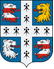 СОВЕТ ДЕПУТАТОВМУНИЦИПАЛЬНОГО ОБРАОВАНИЯНИЗИНСКОЕ СЕЛЬСКОЕ ПОСЕЛЕНИЕ МУНИЦИПАЛЬНОГО ОБРАЗОВАНИЯ ЛОМОНОСОВСКИЙ МУНИЦИПАЛЬНЫЙ РАЙОНЛЕНИНГРАДСКОЙ ОБЛАСТИ(четвертый созыв)Р Е Ш Е Н И Еот   18.11.2020 г.		  				                                        № 62О внесении изменения в решение Совета депутатов МО Низинское сельское поселениеот 15.05.2007г. №31 «Об утверждении Положенияо жилищной комиссии при администрации МО Низинское сельское поселение »В соответствии с положениями федерального закона от 6 октября 2003 г. № 131-ФЗ «Об общих принципах организации местного самоуправления в Российской Федерации», Жилищного кодекса РФ, иных нормативных актов Правительства РФ и Ленинградской области, Устава МО Низинское  сельское поселение  Совет депутатов МО Низинское сельское поселение решил:Внести изменение в решение Совета депутатов от 15.05.2007г. №31 «Об утверждении положения о жилищной комиссии МО Низинское сельское поселение» и изложить в редакции  согласно Приложению.Настоящее Решение вступает в силу с момента его опубликования (обнародования на Интернет - сайте МО Низинское сельское поселение).Контроль за выполнением настоящего Решения возложить на главу местной администрации Е.В.Клухину.Глава муниципального образованияНизинское  сельское поселение					             Н.А. Дергачева  Приложение 1К Решению Совета депутатовМО Низинское сельское поселениеот 18.11. 2020 г. № 62Положение о жилищной комиссии при администрациимуниципального образования Низинское сельское поселение МОЛомоносовского муниципального района Ленинградской областиОбщие положения.Жилищная комиссия при администрации муниципального образования Низинское сельское поселение МО Ломоносовского муниципального района Ленинградской области (далее – Жилищная комиссия) является постоянно действующим органом, осуществляющим полномочия по рассмотрению обращений граждан и организаций по жилищным вопросам.Состав Жилищной комиссии утверждается Решением Совета депутатов МО Низинское сельское поселение.Нормативно-правовые акты.В своей деятельности Жилищная комиссия руководствуется Конституцией РФ, Жилищным кодексом РФ, а также принятыми в соответствии с ними подзаконными нормативными правовыми актами, законами и иными нормативными правовыми актами Ленинградской области, нормативными правовыми актами МО Низинское сельское поселение, а также настоящем Положением.Полномочия Жилищной комиссии.Комиссия рассматривает вопросы, возникающие при ведении учета граждан в качестве нуждающихся в жилых помещениях, предоставлении жилых помещений по договорам социального найма и жилых помещений специализированного жилищного фонда, а также оказания содействия в улучшении жилищных условий граждан.К полномочиям комиссии относятся:рассмотрение заявлений и документов, представленных гражданами в целях постановки на учет в качестве нуждающихся в жилых помещениях, принятие решений о возможности постановки на учет в качестве нуждающихся в жилых помещениях либо отказе в принятии на учет;принятие решений о возможности предоставления гражданам жилых помещений по договорам социального найма;-принятие решений о снятии граждан с учета в качестве нуждающихся в жилых помещениях;принятие решений о даче согласия на обмен жилыми помещениями, занимаемыми гражданами по договорам социального найма;принятие решений о предоставлении гражданам освободившихся жилых помещений в коммунальных квартирах; рассмотрение вопросов о включении жилого помещения в муниципальный специализированный фонд, с отнесением такого жилого помещения к определенному виду специализированных жилых помещений;рассмотрение вопросов, связанных с предоставлением гражданам жилых помещений муниципального специализированного жилищного фонда МО Низинское сельское поселение (далее – муниципальный специализированный жилищный фонд).рассмотрение вопросов об исключении помещения из специализированного муниципального жилищного фонда;рассмотрение заявлений и документов, представленных гражданами в целях принятия на учет граждан, нуждающихся в содействии МО Низинского сельского поселения в улучшении жилищных условий (для участия в программах и подпрограммах Ленинградской области), и принятие решений о возможности принятия граждан на учет граждан, нуждающихся в содействии МО Низинского сельского поселения в улучшении жилищных условий, либо отказе в принятии на учет;рассмотрение вопросов о перерегистрации граждан, состоящих на учёте нуждающихся в улучшении жилищных условий;рассмотрение обращений и жалоб граждан по вопросам улучшения жилищных условий;осуществление подготовки проектов решений, постановлений и распоряжения администрации МО Низинское сельское поселение по жилищным вопросам в пределах компетенций, предусмотренных действующим законодательством.— рассмотрение других вопросов, связанных с ведением учета граждан в качестве нуждающихся в жилых помещениях, предоставлением жилых помещений по договорам социального найма и жилых помещений специализированного жилищного фонда, а также оказанием содействия в улучшении жилищных условий граждан, предусмотренным Жилищным кодексом Российской Федерации3.3 Решение Жилищной комиссии является рекомендательным для принятия нормативного правового акта администрацией МО Низинское сельское поселение.Порядок работы Жилищной комиссии.4.1 Заседания Жилищной комиссии проводятся по мере необходимости, но не реже 1 раз в 6 месяцев. Заседания являются полномочными, если на них присутствуют более половины членов Жилищной комиссии.4.2  Заседание Жилищной комиссии ведет председатель, а в его отсутствие — заместитель председателя Жилищной комиссии.4.3 По итогам заседания в отношении рассматриваемого вопроса Жилищная комиссия может принять одно из следующих мотивированных решений:об удовлетворении заявления;об отказе в удовлетворении заявления, на основании обосновывающих фактов;об отложении вопроса в связи с необходимостью доработки или запроса дополнительных документов.4.4 Решения Жилищной комиссии принимаются простым большинством голосов присутствующих на заседании членов комиссии, включая секретаря комиссии. В случае равенства голосов председательствующий на заседании имеет право решающего голоса.4.5 На заседании Жилищной комиссии секретарем ведется протокол, который подписывается председательствующим и членами комиссии.4.6 Протоколы, решения и иная документация Жилищной комиссии хранятся в администрации МО Низинское сельское поселение МО Ломоносовского муниципального района Ленинградской области в установленном порядке.Приложение 2к Решению Совета депутатовМО Низинское сельское поселениеОт 18.11.  2020 г. № 62Состав жилищной комиссии при администрациимуниципального образования Низинское сельское поселениеМО Ломоносовского муниципального района Ленинградской областиПредседатель комиссии:Глава администрации МО Низинское сельское поселениеЗаместитель Председателя комиссии:Зам.главы администрации МО Низинское сельское поселение Секретарь комиссии:Ведущий специалист по жилищным вопросам МО Низинское сельское поселениеЧлены комиссии:Глава МО Низинское сельское поселениеПредставитель МУП «Низино»